Kartlegging av antall telefoner til hjemmetjenesten:
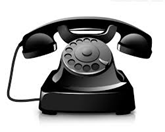 Registreringsskjemaene skal følge ansvarsvakttelefonen hele uka også på kveld og helg, slik at det også kan gjøres registreringer på disse tidspunkteneMandag dd.mm.åå

Kartlegging av antall SMS til Hjemmetjenesten: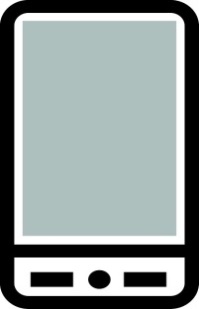 Registreringsskjemaene skal følge ansvarsvakttelefonen hele uka også på kveld og helg, slik at det også kan gjøres registreringer på disse tidspunkteneMandag dd.mm.ååKartlegging av antall e-poster til Hjemmetjenesten: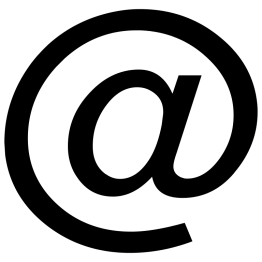 Mandag dd.mm.ååBrukerveiledning for kartlegging av antall telefoner, SMS og e-post til Hjemmetjenesten:
Registreringsskjemaene skal følge ansvarsvakttelefonen hele uka også på kveld og helg, slik at det også kan gjøres registreringer på disse tidspunkteneMandag 11.09.2017
Bruk riktig skjema for den datoen,  og enten telefon, sms eller s-post som du registrer. Summering av minutter vil gjøres av prosjektet etter innsamling av skjemaAntall telefon vedrørende:
5 min
6-15 min
16-25 minTotaltHar bruker fått besøk? Når får jeg/bruker besøk i dag?Bruker/pårørende vil endre tidspunkt for besøkBruker/pårørende vil avlyse neste besøkFaglig henvendelser fra brukere/pårørendeAnnet 
Antall telefoner totaltAntall SMS vedrørende:
5 min
6-15 min
16-25 minTotaltHar bruker fått besøk? Når får jeg/bruker besøk i dag?Bruker/pårørende vil endre tidspunkt for besøkBruker/pårørende vil avlyse neste besøkFaglig henvendelser fra brukere/pårørendeAnnet 
Antall SMS totaltAntall e-poster vedrørende:
5 min
6-15 min
16-25 minTotaltHar bruker fått besøk? Når får jeg/bruker besøk i dag?Bruker/pårørende vil endre tidspunkt for besøkBruker/pårørende vil avlyse neste besøkFaglig henvendelser fra brukere/pårørendeAnnet 
Antall e-poster totaltAntall telefon vedrørende:
5 min
6-15 min
16-25 minTotaltHar bruker fått besøk? Sett en strek pr samtale/Sms/
e-postSett en strek pr samtale/Sms/
e-postSett en strek pr samtale/Sms/
e-postSummer antall samtalerNår får jeg/bruker besøk i dag?
lll3Bruker/pårørende vil endre tidspunkt for besøkIlll4Bruker/pårørende vil avlyse neste besøkFaglig henvendelser fra brukere/pårørendeAnnet 
Antall telefoner totalt , f.eks3147